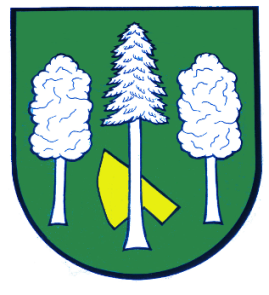 Hlášení ze dne 27. 02. 20231) Čerpací stanice Shell Daskabát přijme důchodce nebo studenta na úklid venkovního areálu čerpací stanice o víkendech, případně jako záskok za dovolenou. Zájemci se mohou informovat a hlásit telefonicky na čísle 728 880 940 kdykoliv nebo osobně na čerpací stanici v pracovní dny od 8:00 do 14:00 hodin.2) Kominictví Menšík bude v naší obci v pátek 03. 03. 2023 provádět kontroly a čištění komínů, spalinových cest, po domluvě i frézování, vložkování či výstavba nových komínových těles. Cena za čištění a kontrolu i se zprávou o provedení kontrol a čištění činí 410,-Kč. Zájemci se mohou objednávat u operátorky na telefonním čísle +420 722 944 385.3) Drůbežárna Prace bude ve středu 01. 03. 2023 ve 12:15 hodin u obecního úřadu prodávat kuřice a kohouty různých barev za 250 Kč, roční slepice, krmivo pro drůbež a králíky a vitamínové doplňky. Dále pak budou vykupovat králičí kožky - cena 15 Kč/ks.4) Sdružení kominíků a topenářů bude provádět v naší obci v úterý 07. 03. 2023 kontroly a čištění komínů za 450 Kč, čištění plynových kotlů za 450 Kč a revize kotlů na tuhá paliva za 1 100 Kč. Dále nabízí vložkování a frézování komínu.Zájemci se mohou objednat telefonicky na telefonním čísle 608 748 989.